TD1. Aptitude à la combinaisonExercice :Pour déterminer les aptitudes à la combinaison de rendement en grain chez le blé, un dispositif de croisement en lignée testeurs est utilisé. Les valeurs moyennes de la F1 dont données dans le tableau suivant :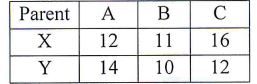 Calculez la ASC pour chaque hybride.Réponse :Calcul des AGC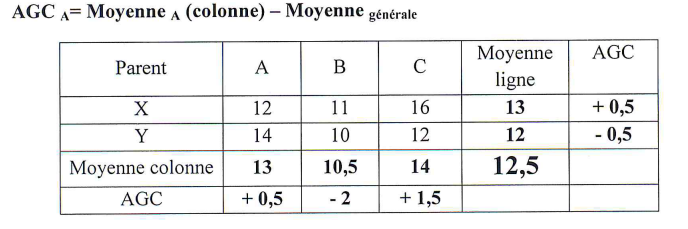 Calcul des valeurs prévuesValeur prévue moyenne= Moyenne générale +AGC P1 + AGC P2Calcul des ASC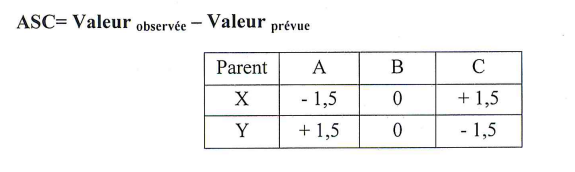 Parent ABCX13,51114,5Y12,51013,5